If you, or someone you know, is living with a chronic lung disease like COPD, (which includes emphysema and chronic bronchitis) pulmonary fibrosis or lung cancer, consider joining us at this welcoming support group.  Led by an American Lung Association trained facilitator, learn better ways to cope with your diagnosis and live life to the fullest with chronic lung disease during these free and regularly scheduled educational programs. Plus, it’s fun and enriching to connect with others.This week, we’ll be discussing Subject.Call (XXX) XXX-XXXX to RSVP, or we’ll just see you there!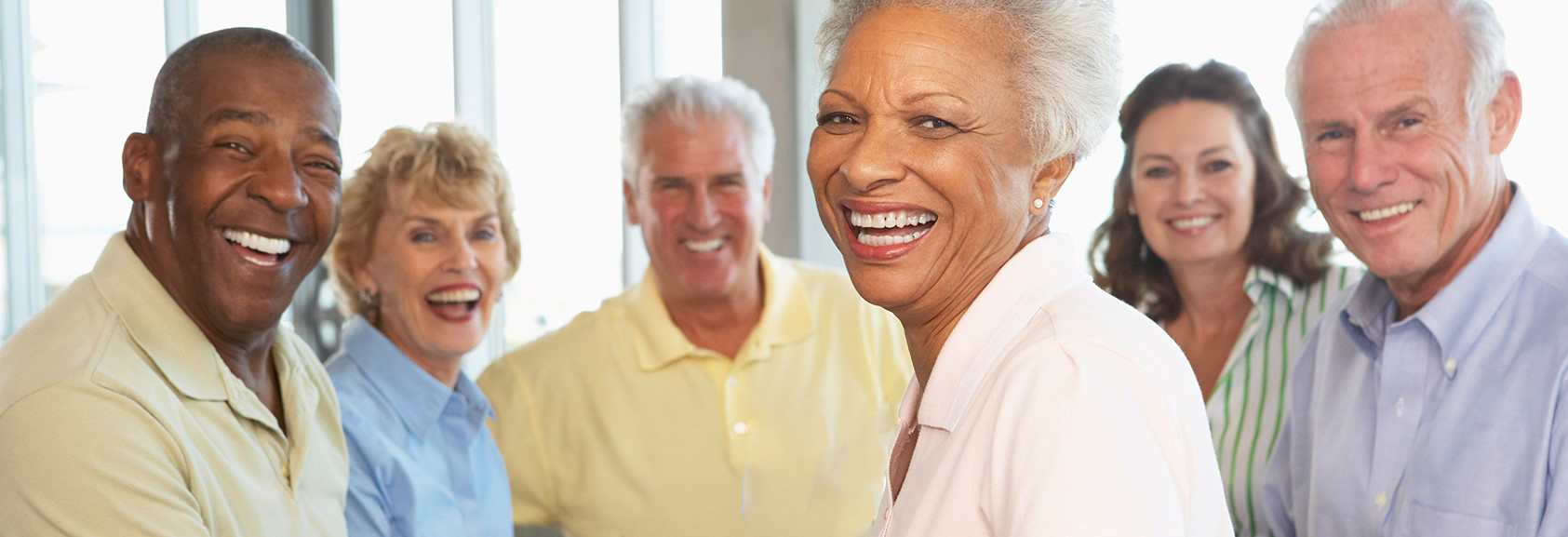 